丰退役军人局发〔2019〕14号丰都县退役军人事务局关于转发《重庆市退役军人事务局办公室关于做好2019年全市退役军人就业创业专场招聘会相关工作的通知》的通知各乡镇（街道）退役军人服务站：现将重庆市退役军人事务局办公室下发了《重庆市退役军人事务局办公室关于做好2019年全市退役军人就业创业专场招聘会相关工作的通知》，现转发给你们，请各乡镇（街道）军人服务站积极响应，广泛宣传，把退役军人工作落实到实处。于8月15日下午6点前把参加招聘会的人员名册及联系方式上报我局。前往人员按照文件要求尽量穿迷彩训练服短袖T恤自行前往参与活动。丰都县退役军人事务局    2019年8月13日     （联系人：洪强    联系电话：81858803）（此件公开发布）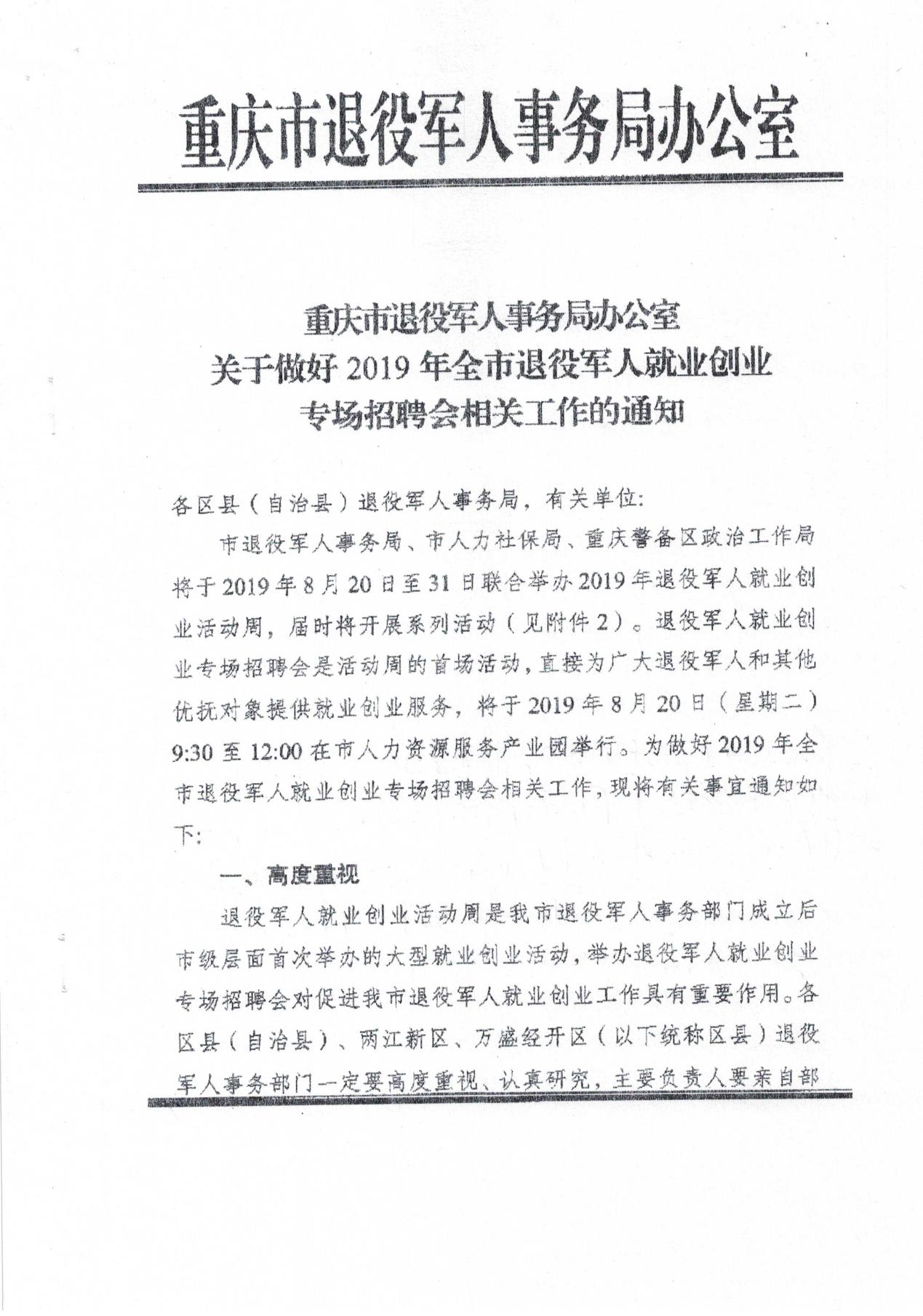 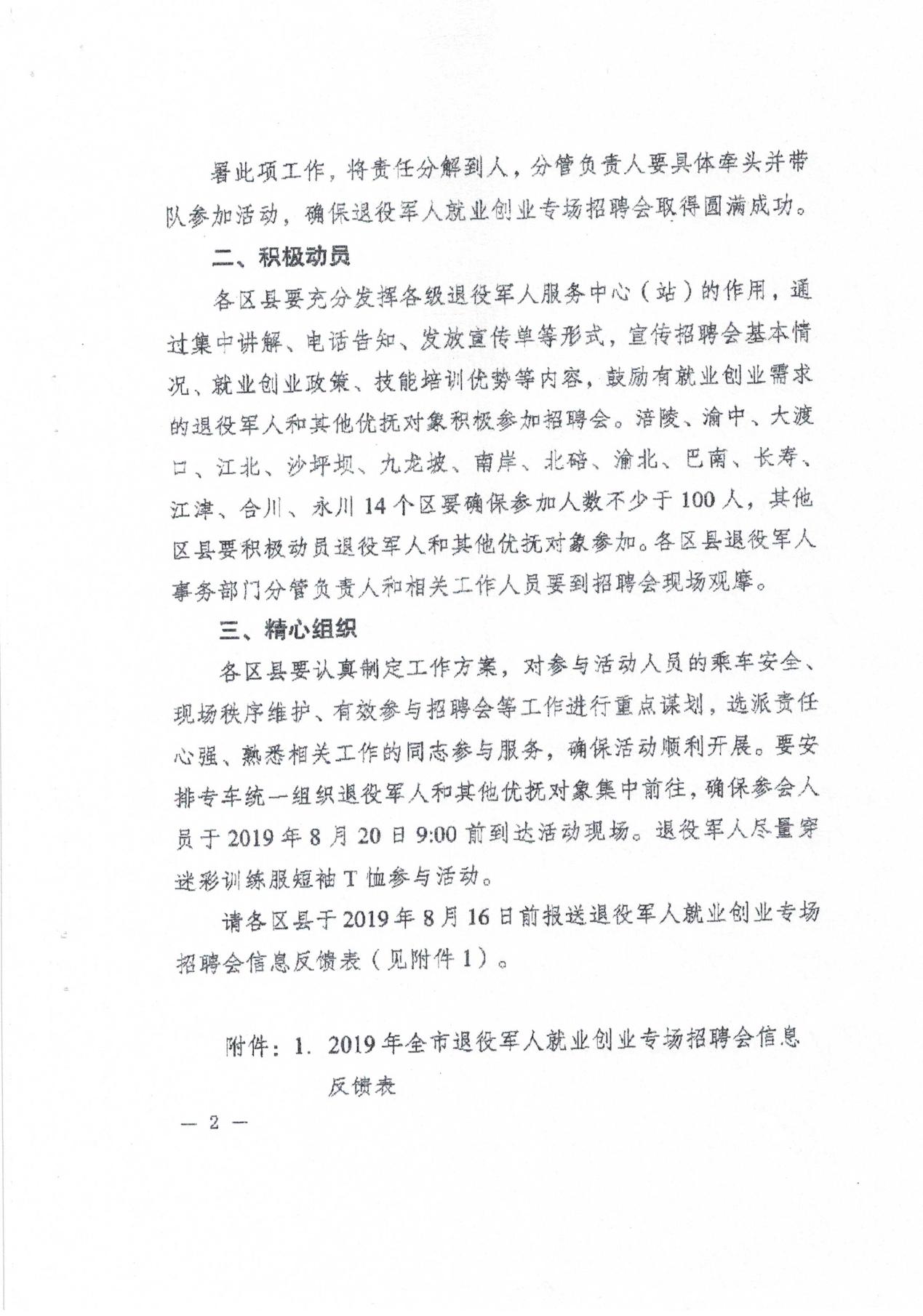 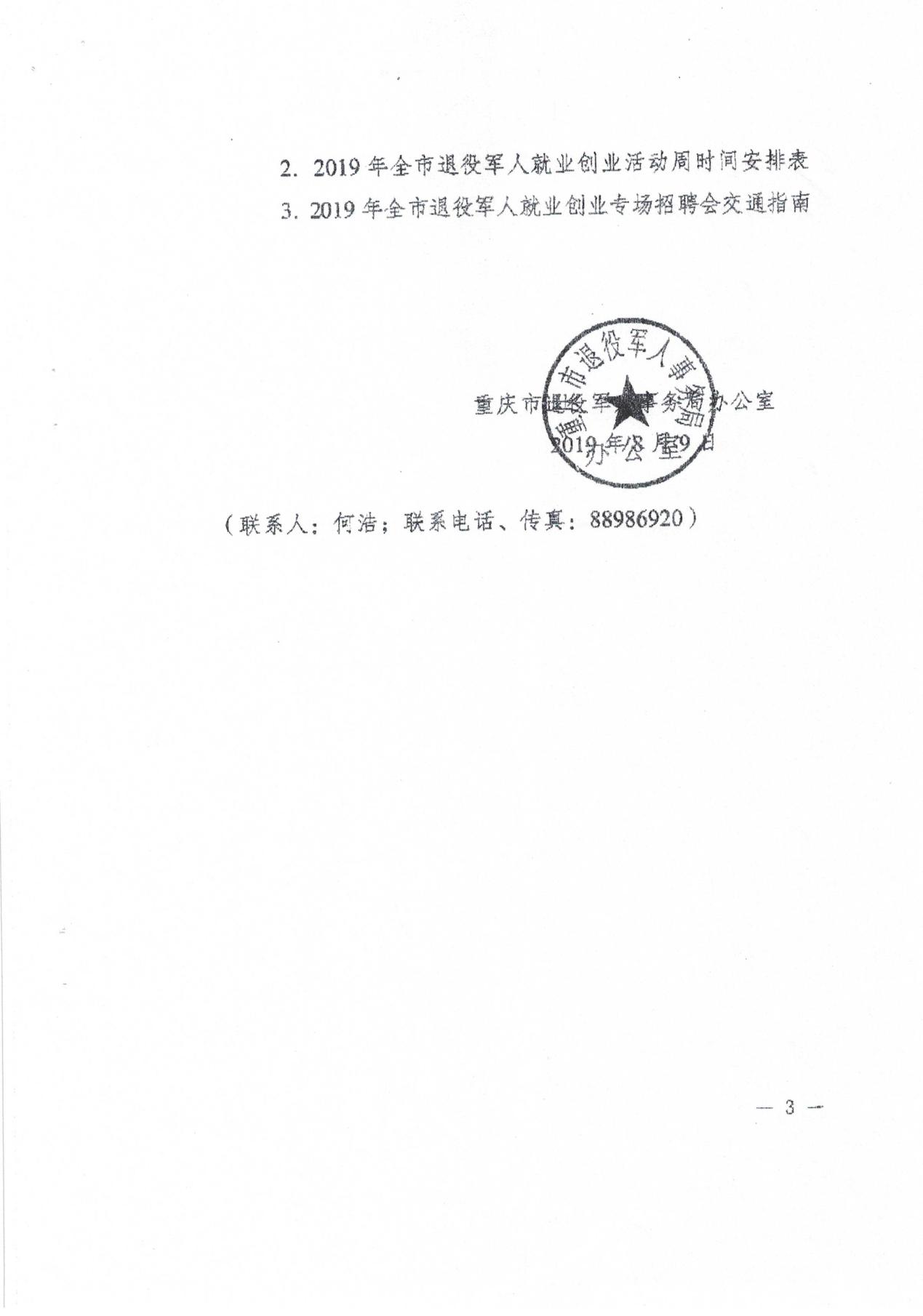 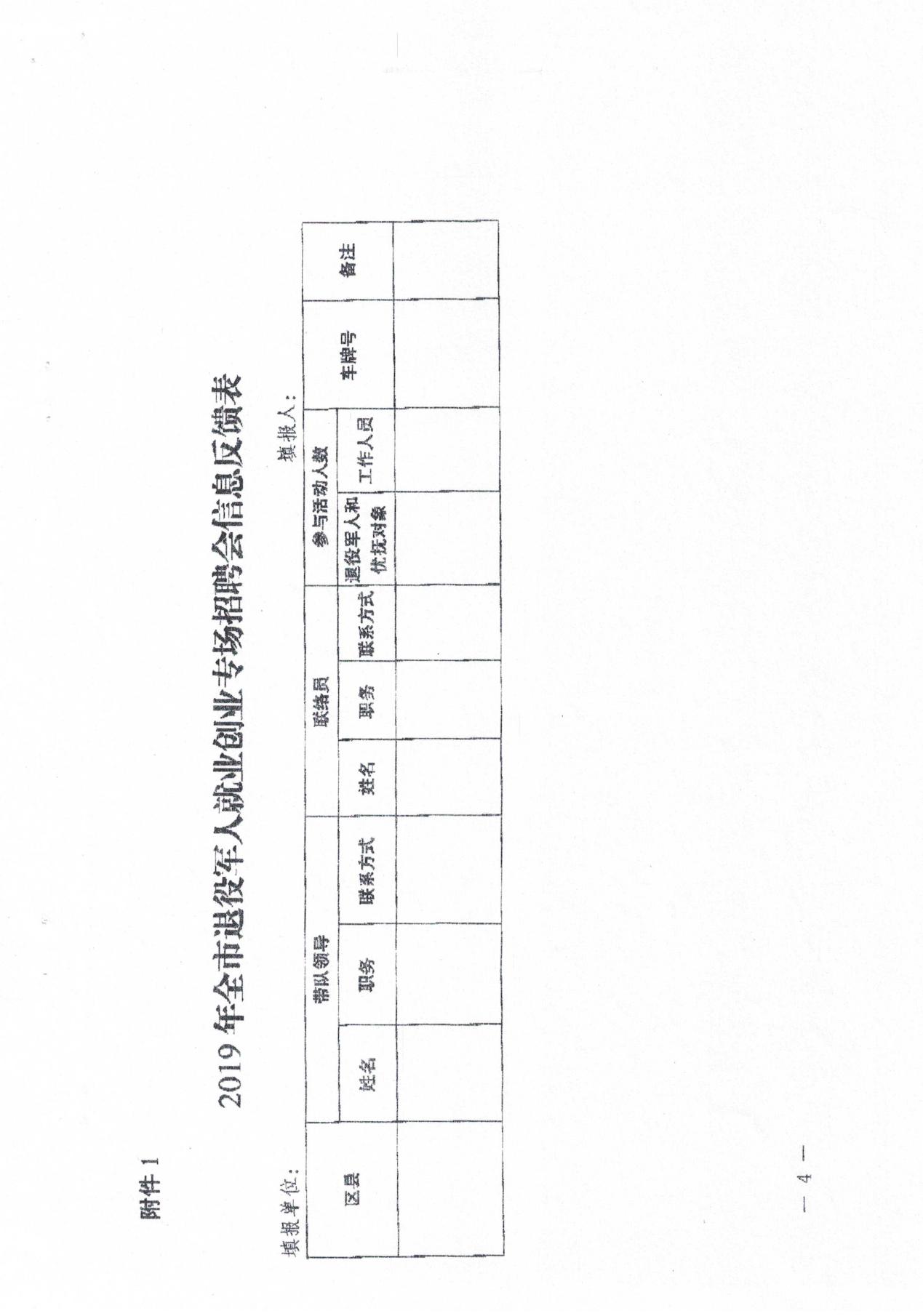 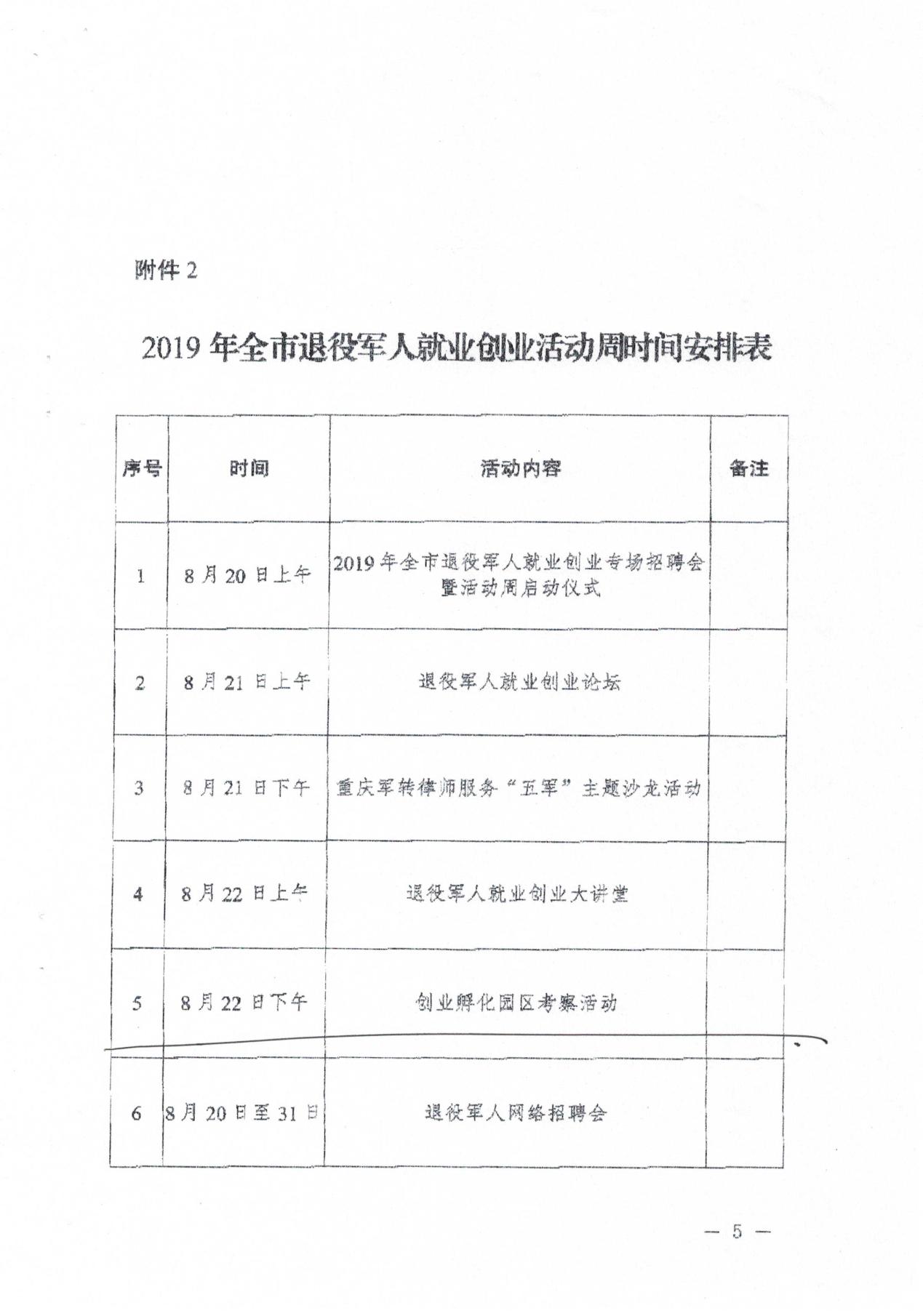 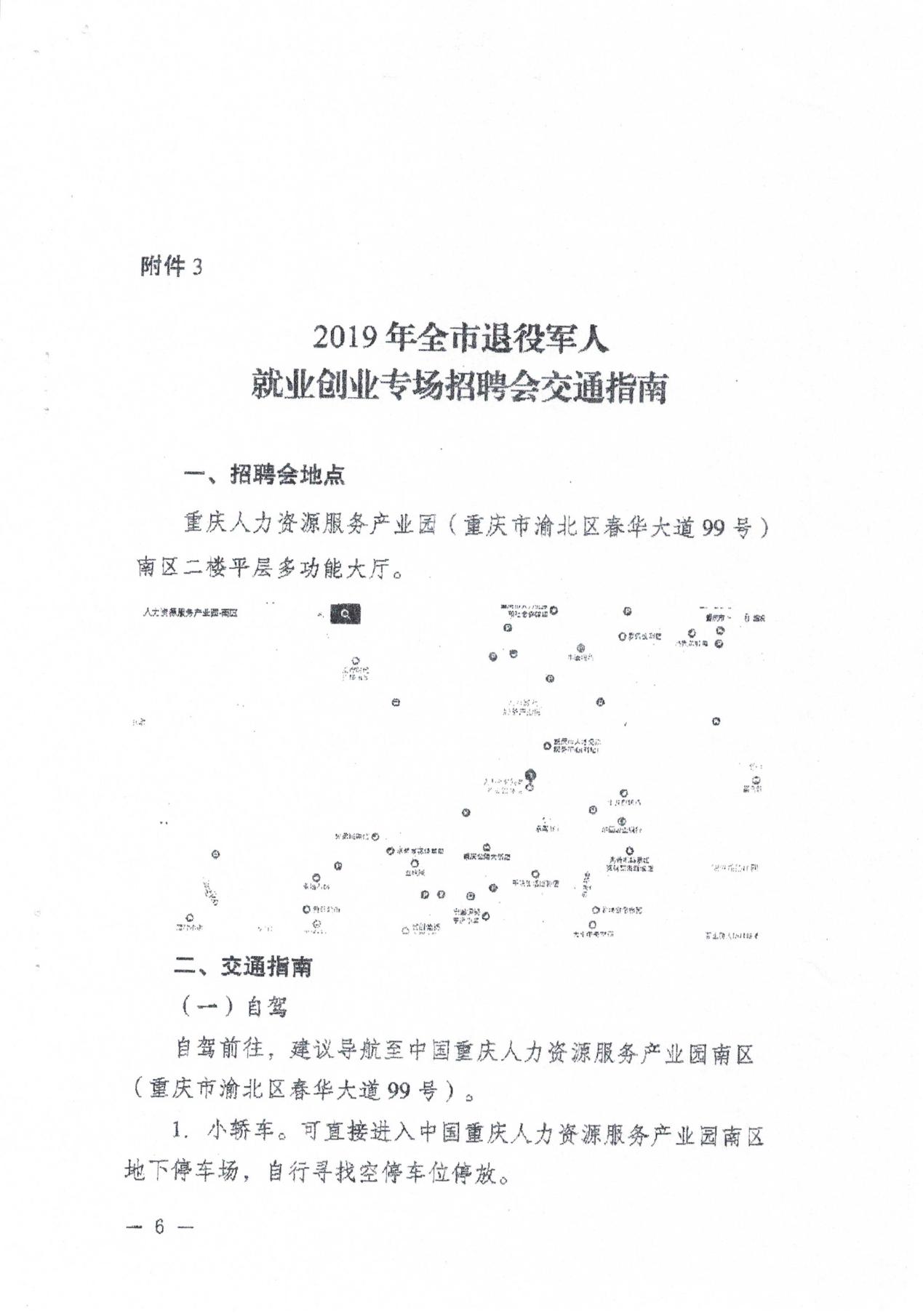 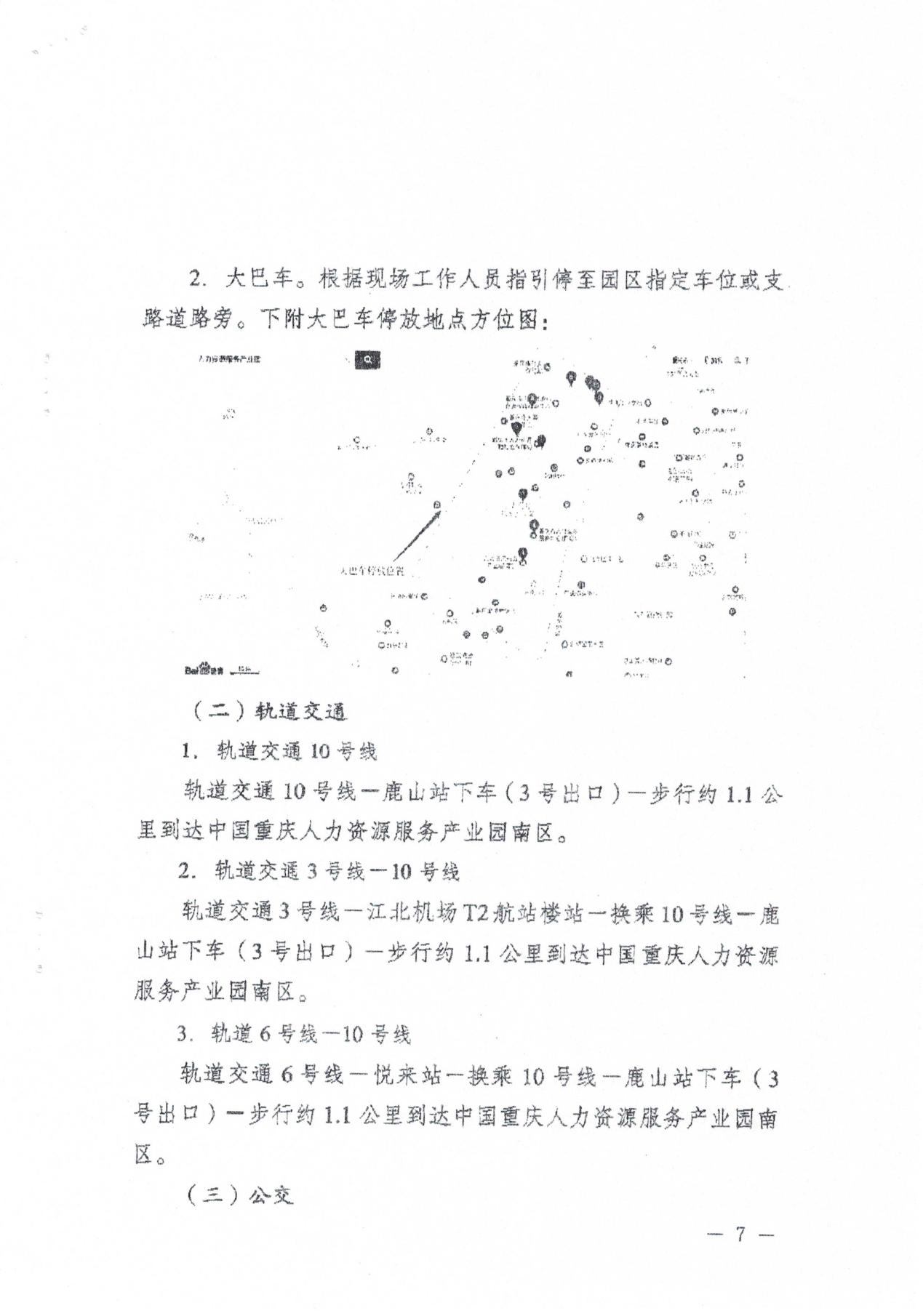 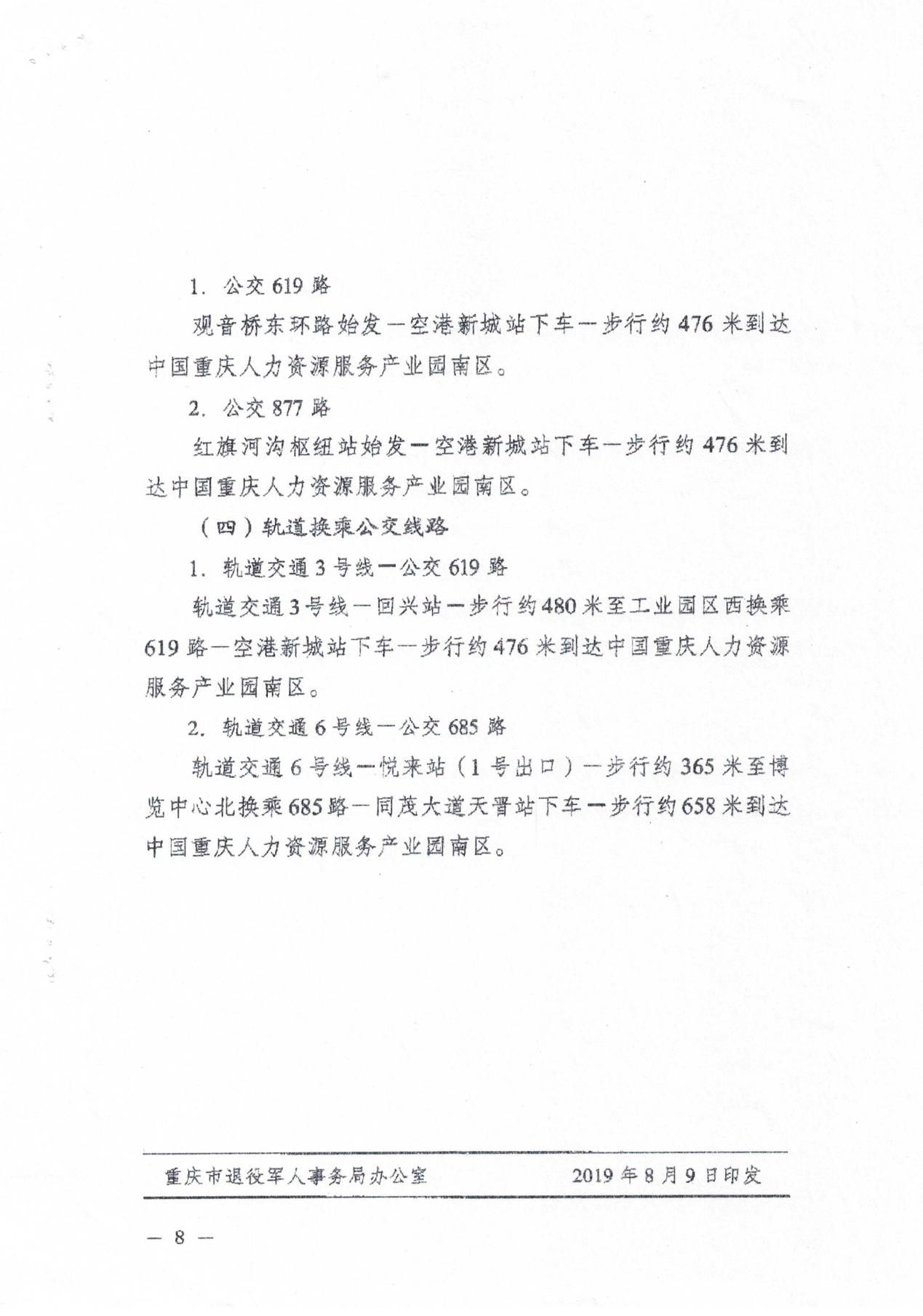 